Sts. Peter & Paul Evangelical Lutheran ChurchLutheran Church-Missouri SynodFounded-1917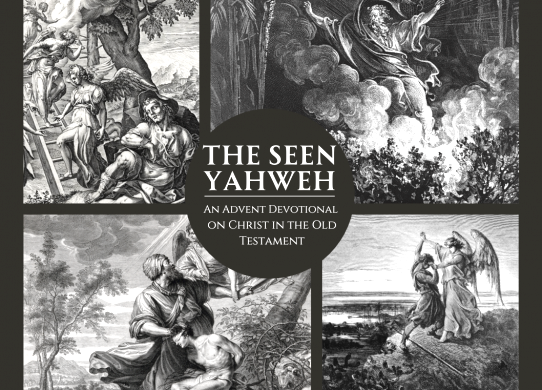 “The Seen Yahweh”2023 VESPERS ADVENT SERVICE699 Stambaugh AvenueSharon, Pennsylvania 16146“I was glad when they said to me, Let us go to the house of the LORD!”Psalm 122:1VESPERSOpening Hymn:  	December 6, 2023  	LSB #357 “O Come, O Come, Emmanuel”	December 13, 2023	LSB # 349 “Hark the Glad Sound”	December 20, 2023	LSB #916 “Only-Begotten Word of God Eternal”Stand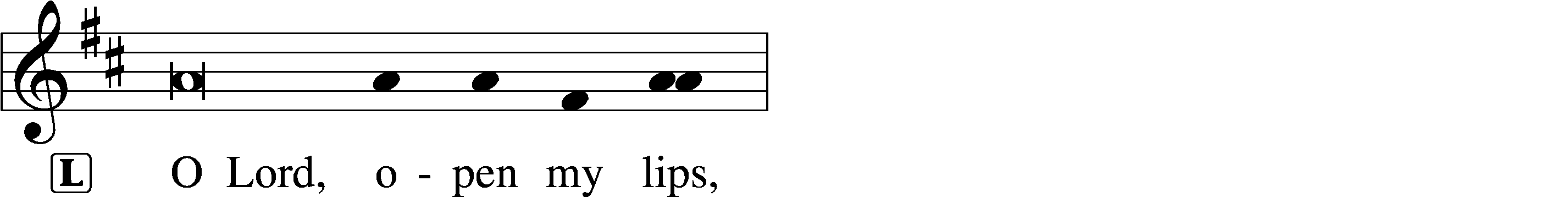 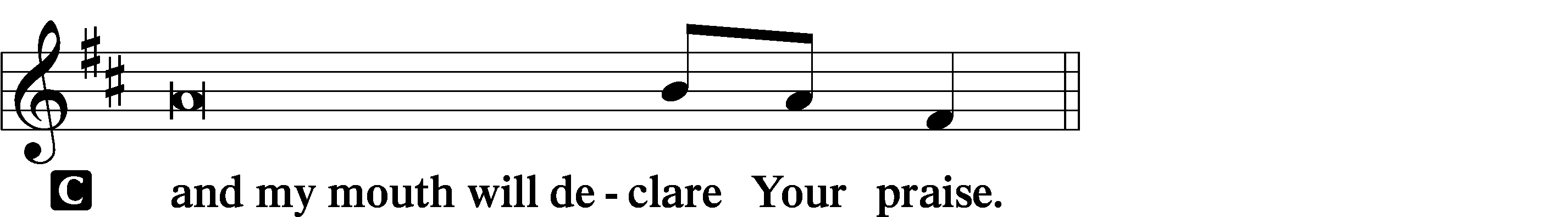 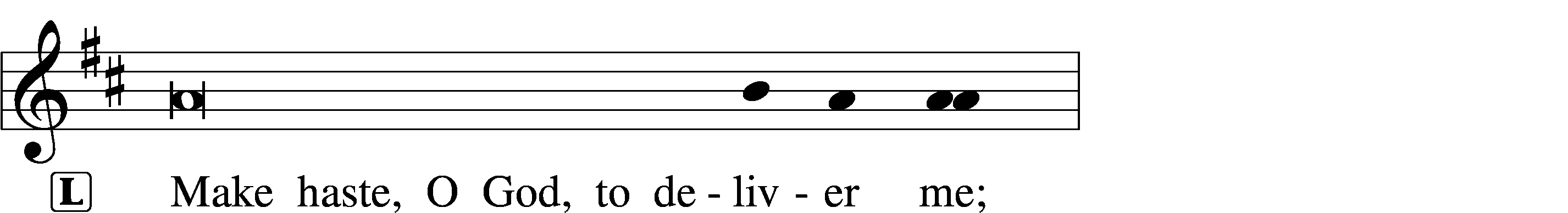 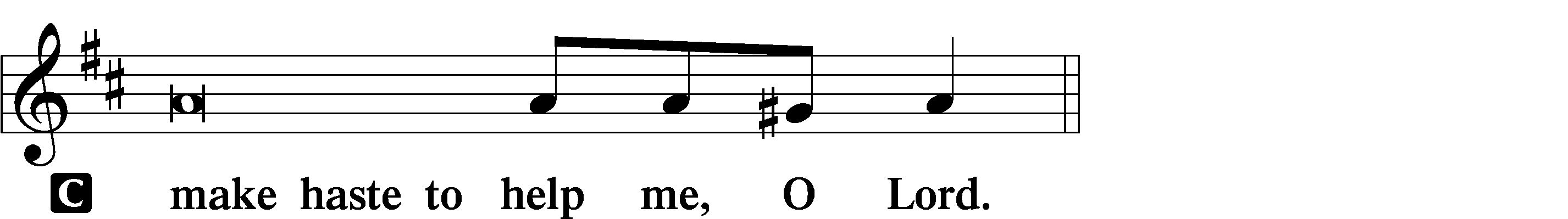 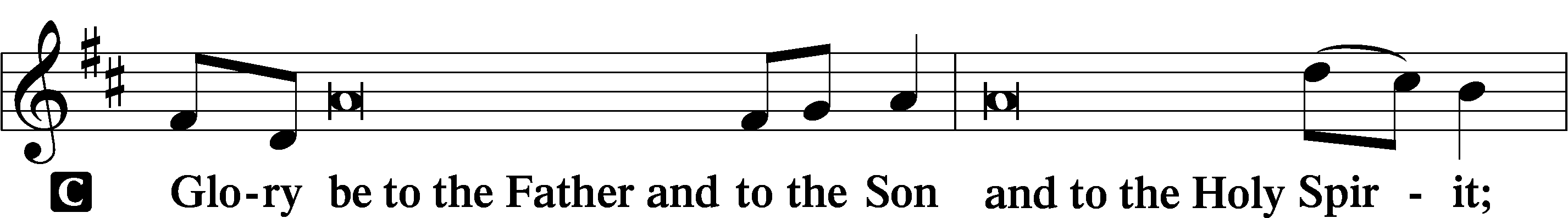 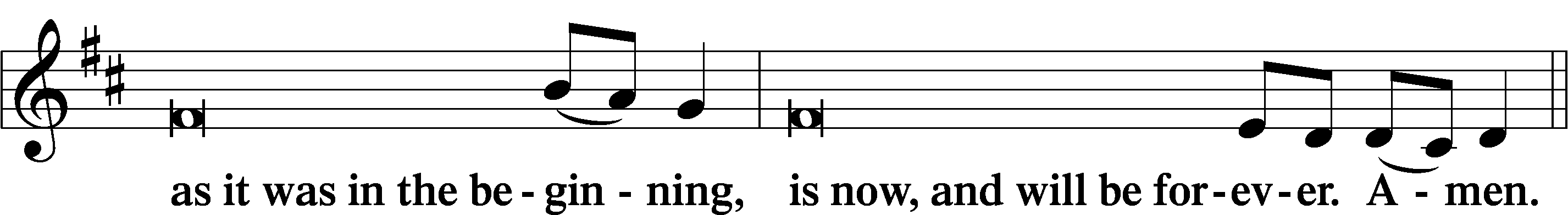 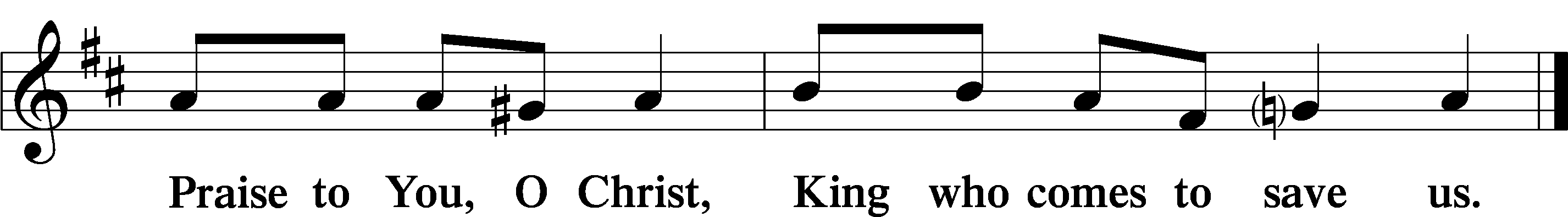 PsalmodyPsalm Reading:  (See insert)SitHymn of the Day:	December 6, 2023  	LSB #522 “Lord God, to Thee We Give All Praise”	December 13, 2023	LSB #334 “O Lord, How Shall I Meet You”	December 20, 2023	LSB #332 “Savior of the Nations, Come”ReadingsProphecy:  (See insert)P	O Lord, have mercy on us.C	Thanks be to God.New Testament:  (See insert)P	O Lord, have mercy on us.C	Thanks be to God.Responsory (Advent)	LSB 230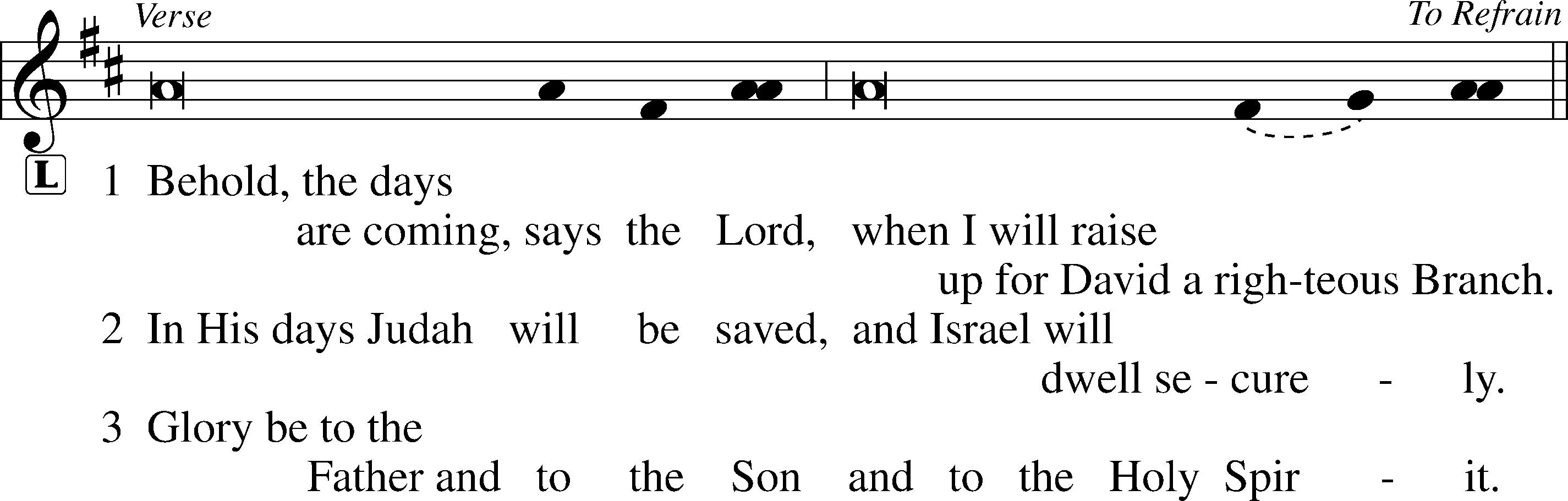 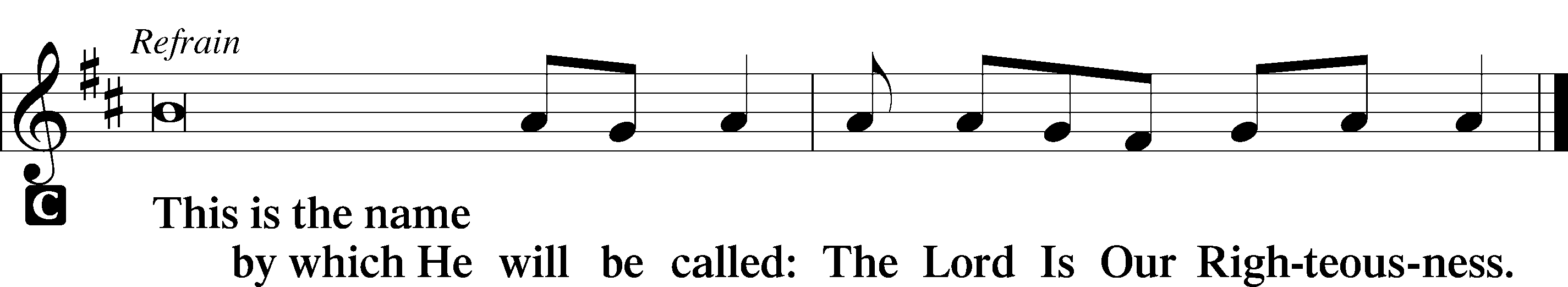 SermonCanticleStand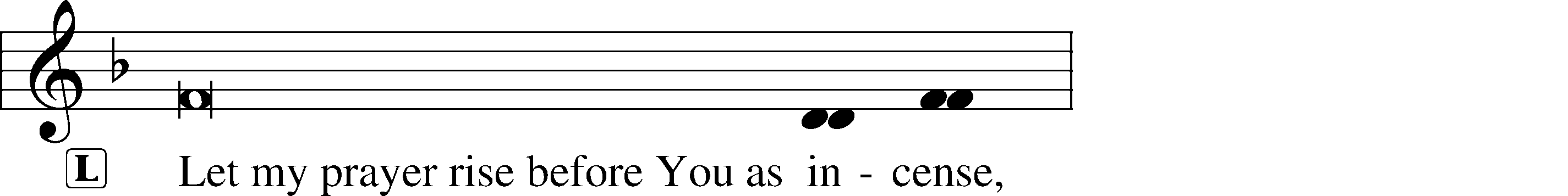 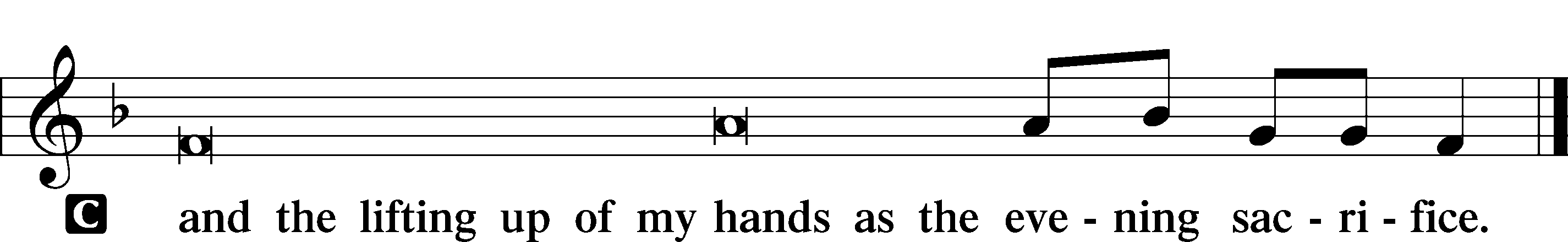 Magnificat	LSB 231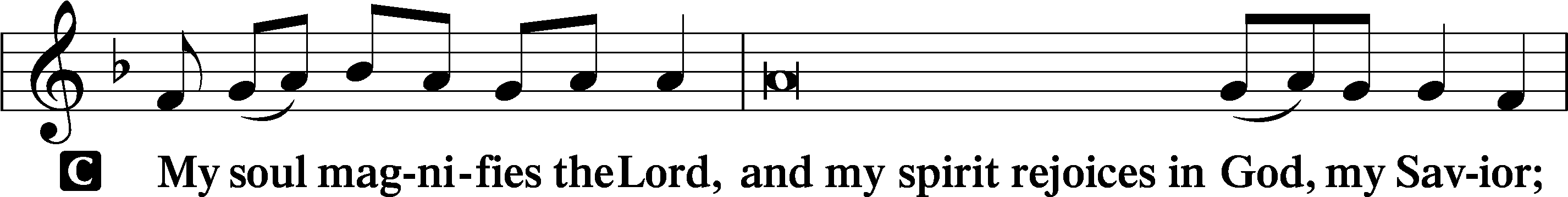 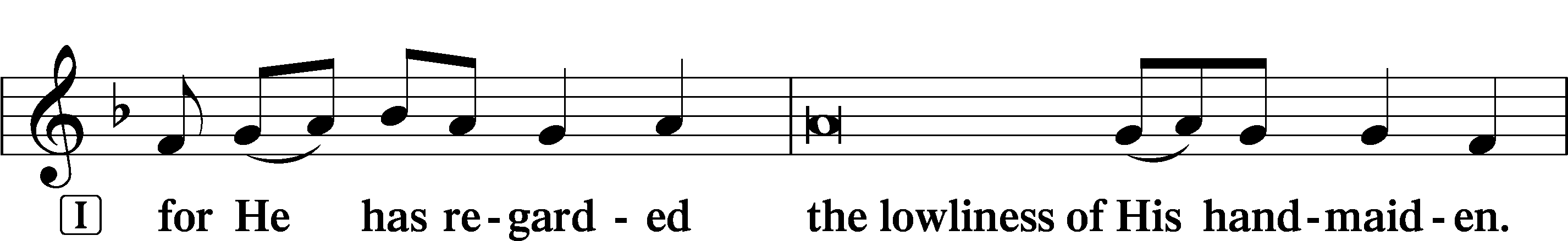 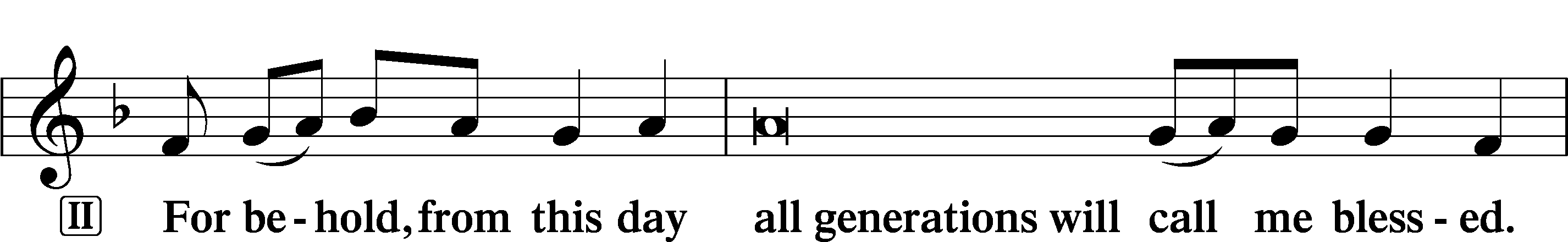 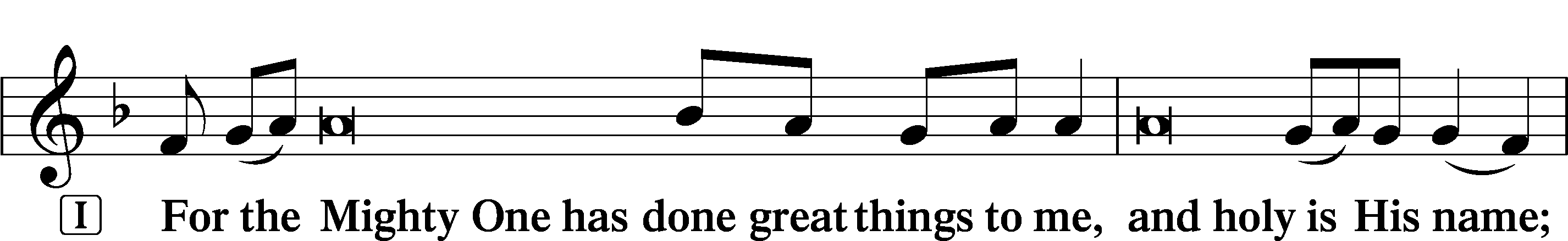 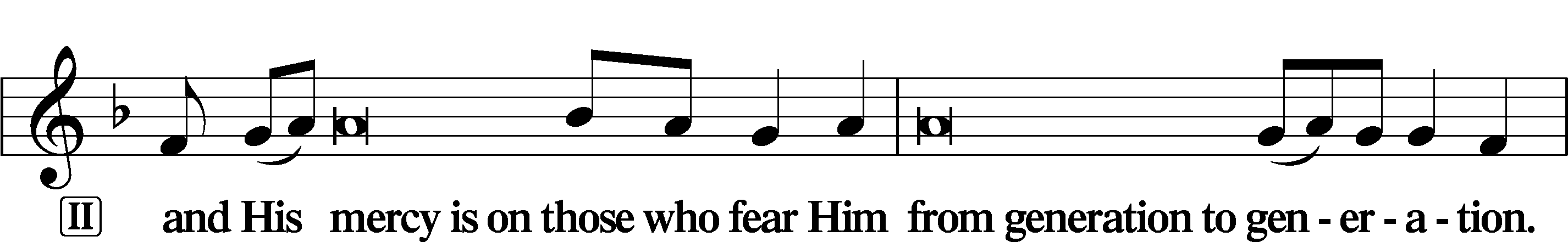 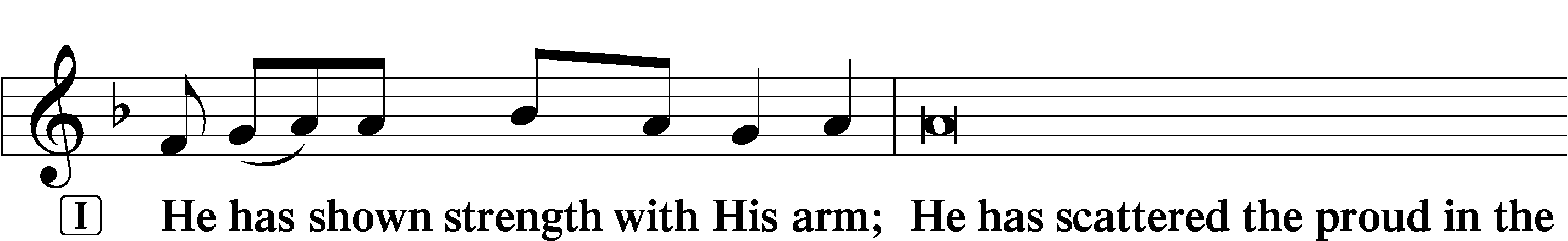 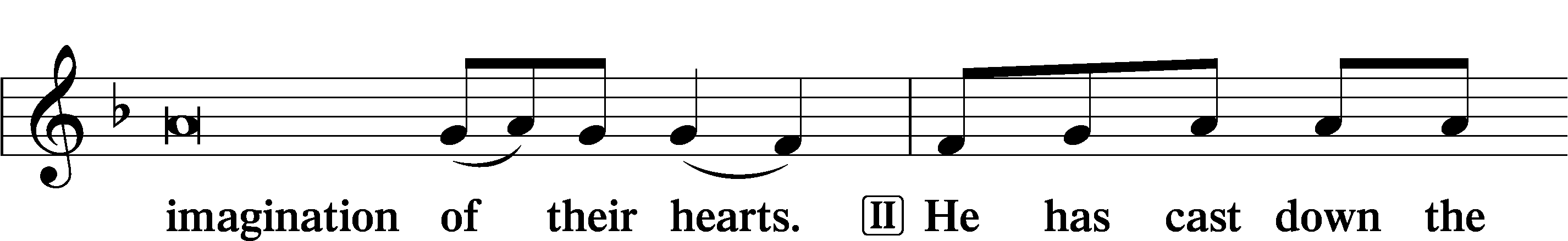 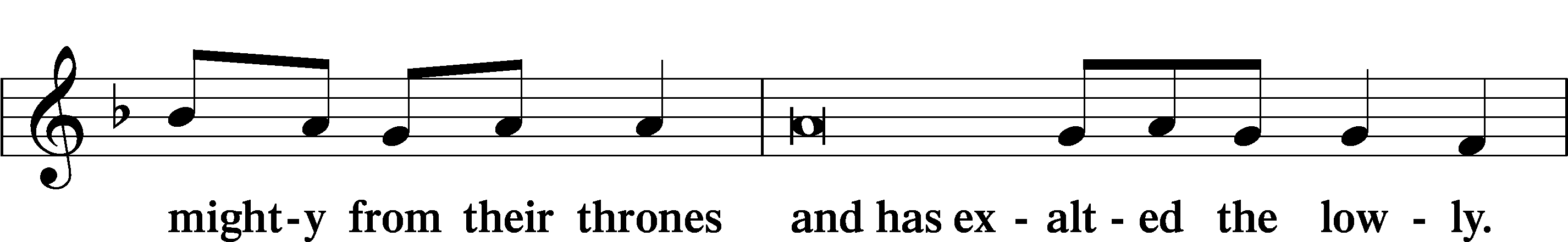 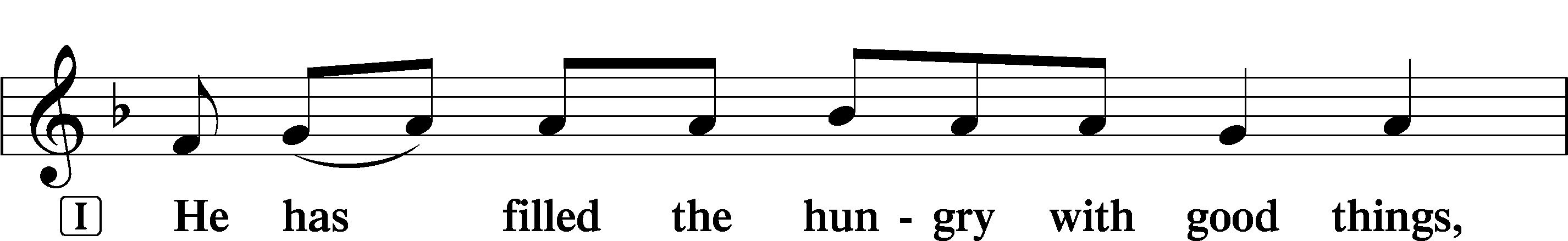 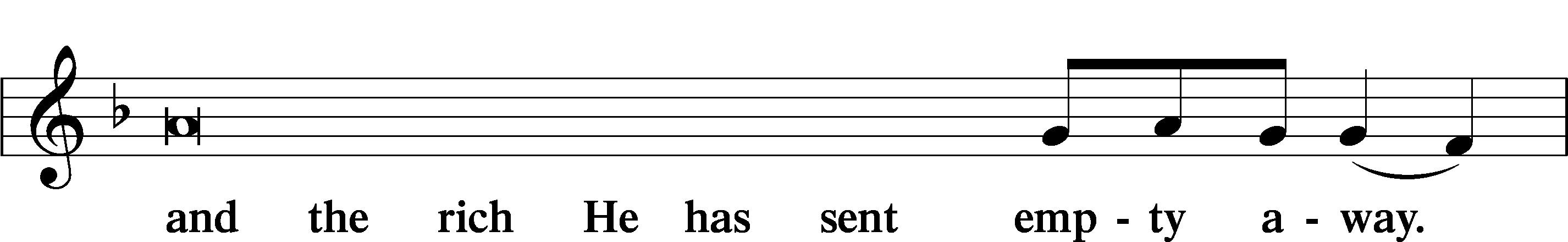 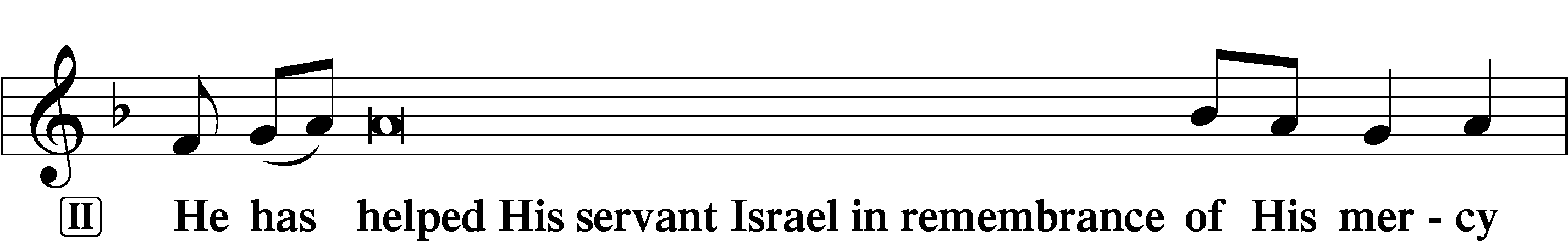 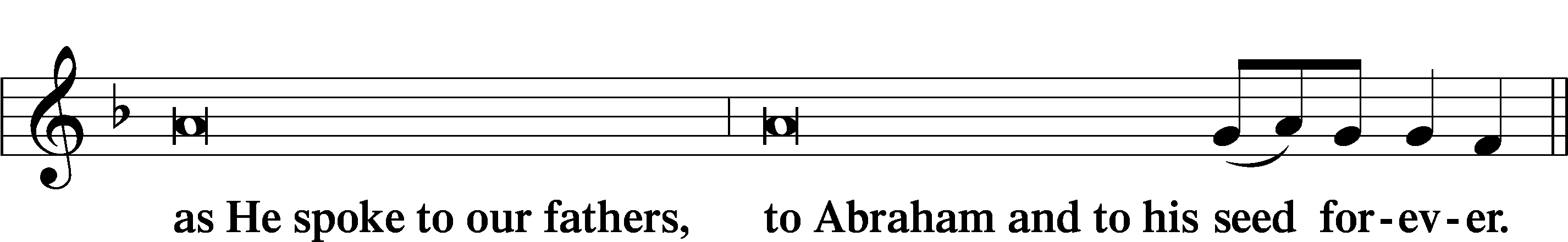 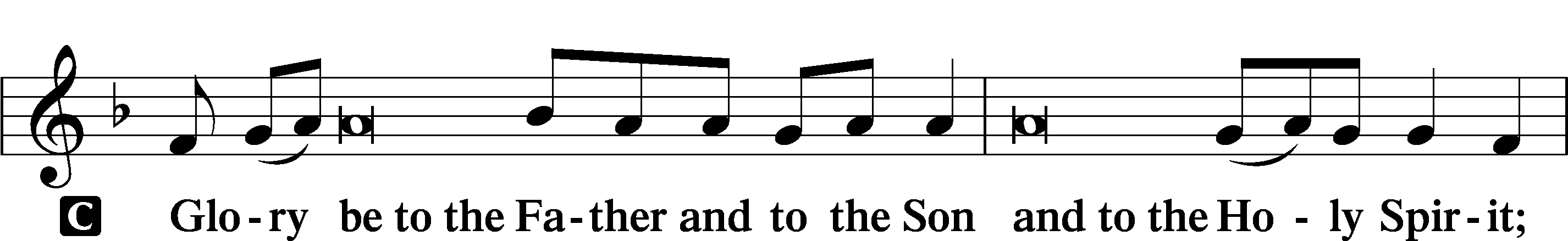 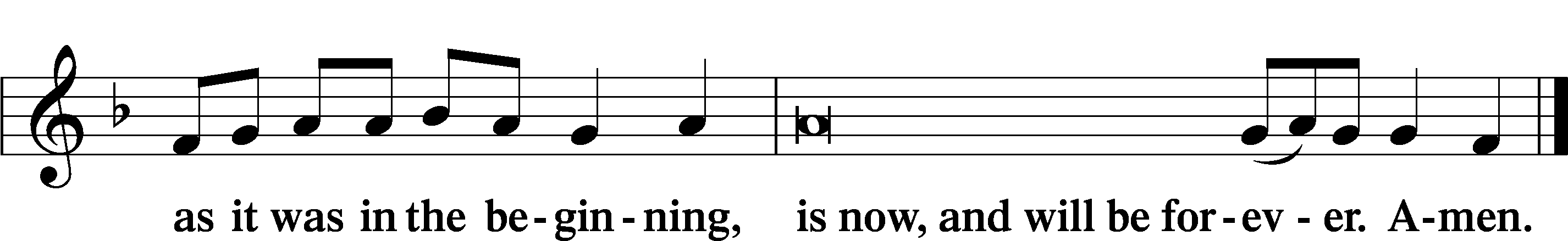 SitPrayerKyrie	LSB 233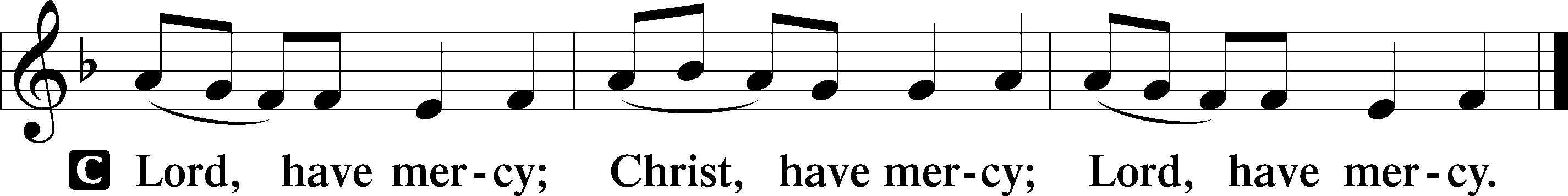 The Lord’s Prayer	LSB 957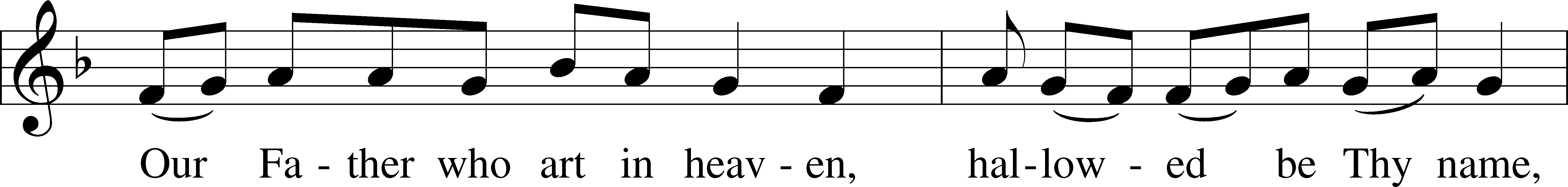 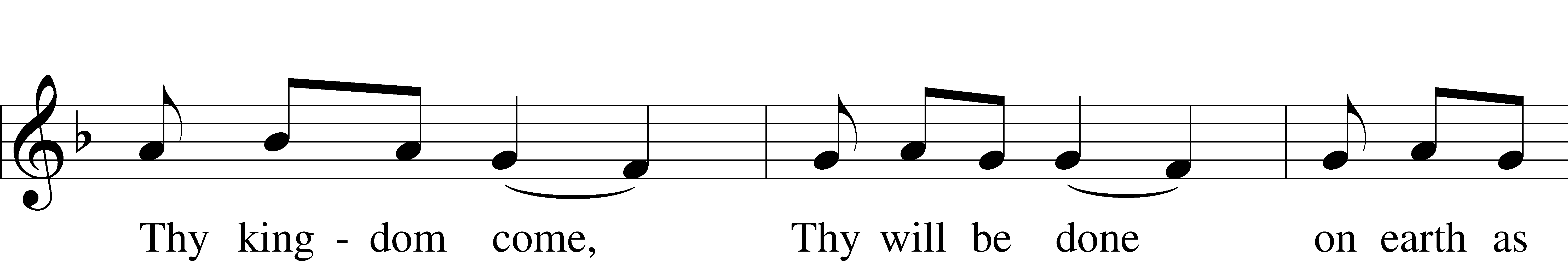 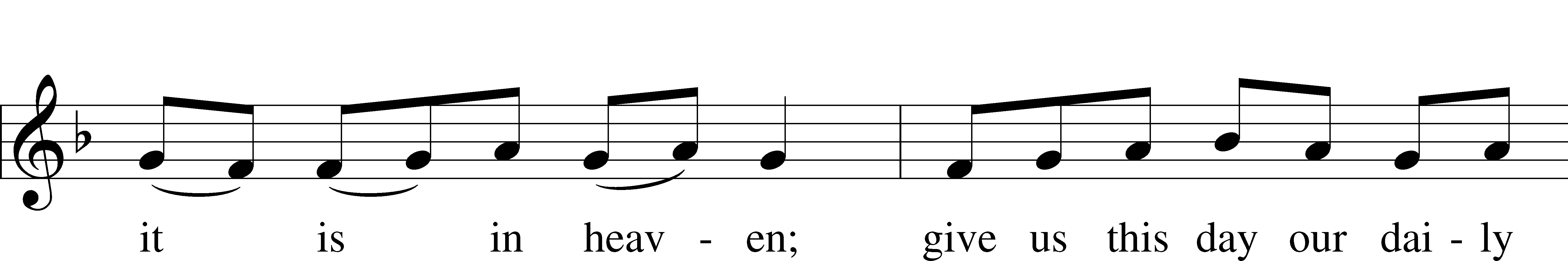 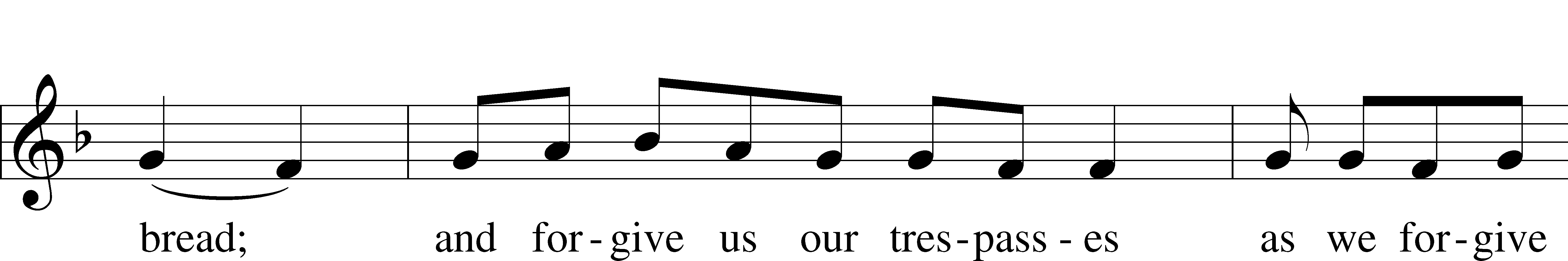 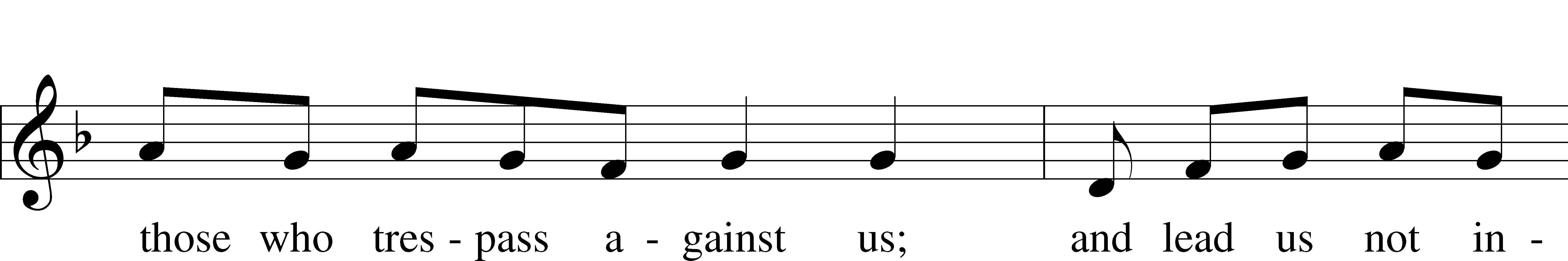 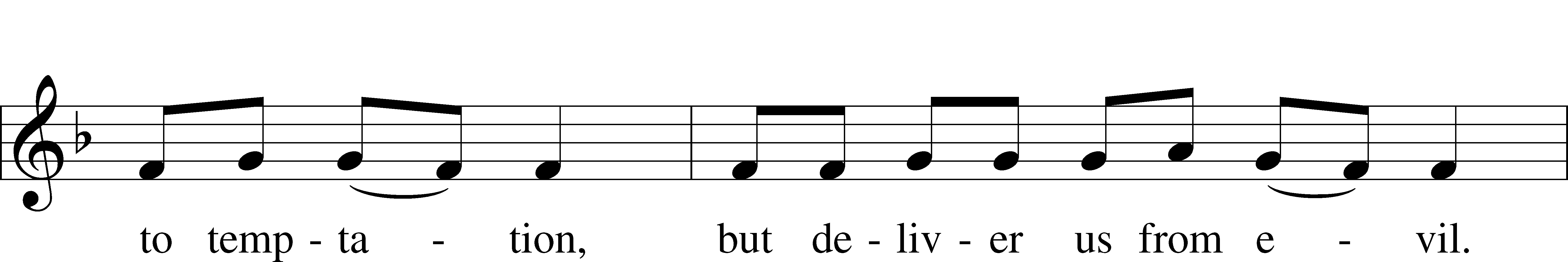 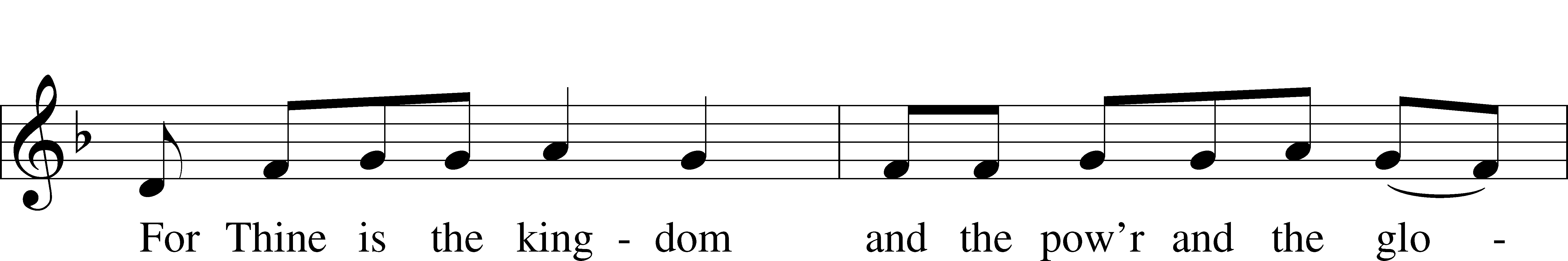 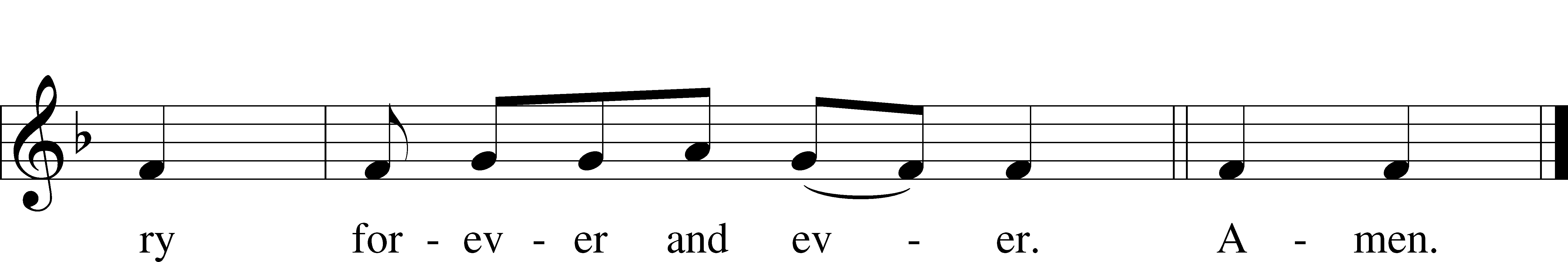 CollectsL	O Lord, hear my prayer.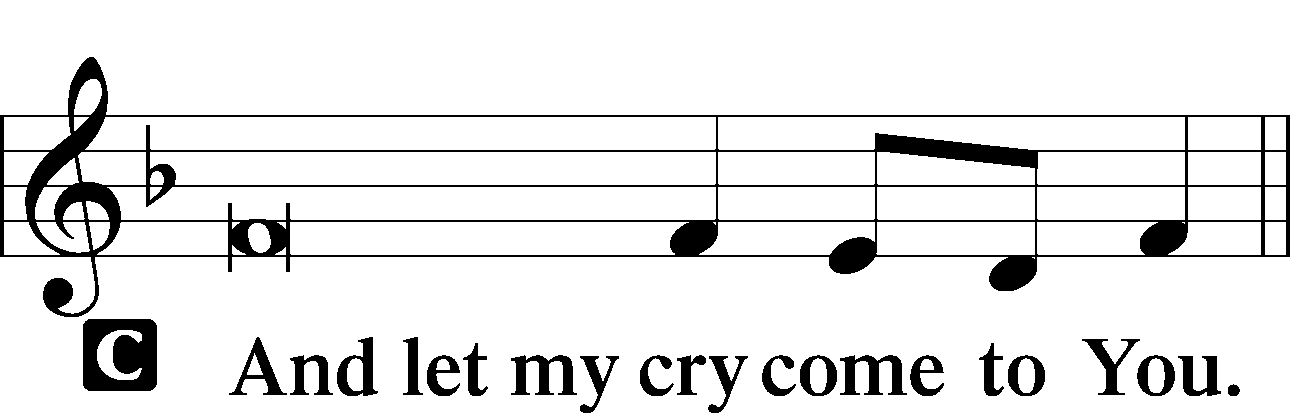 Collect of the Day  (See insert)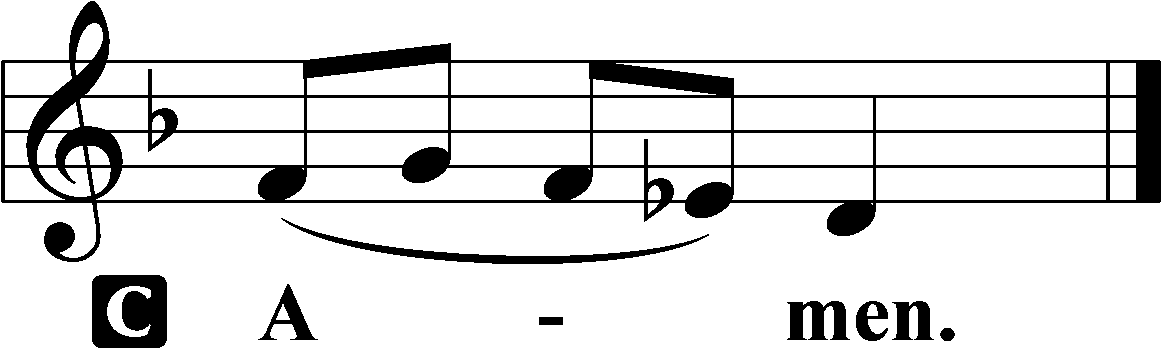 Collect for PeaceL	O God, from whom come all holy desires, all good counsels, and all just works, give to us, Your servants, that peace which the world cannot give, that our hearts may be set to obey Your commandments and also that we, being defended from the fear of our enemies, may live in peace and quietness; through Jesus Christ, Your Son, our Lord, who lives and reigns with You and the Holy Spirit, one God, now and forever.StandBenedicamus	LSB 234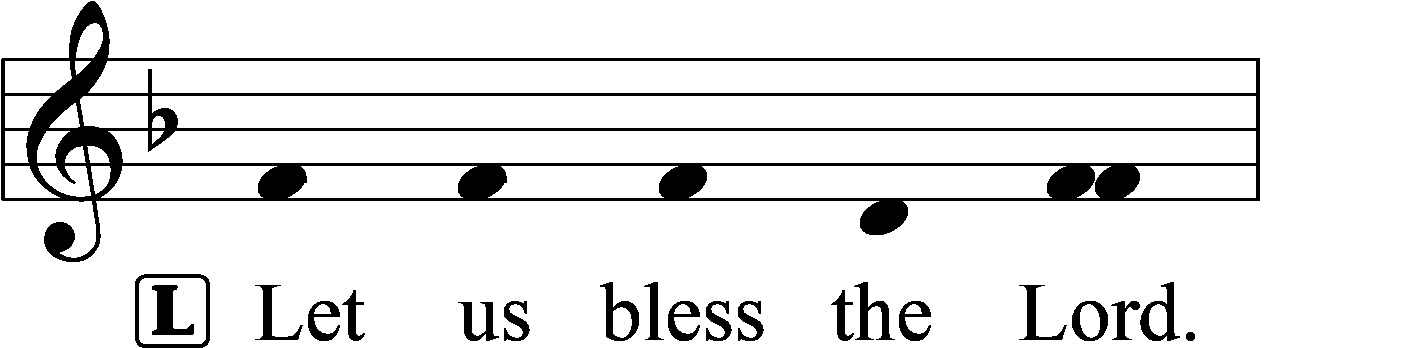 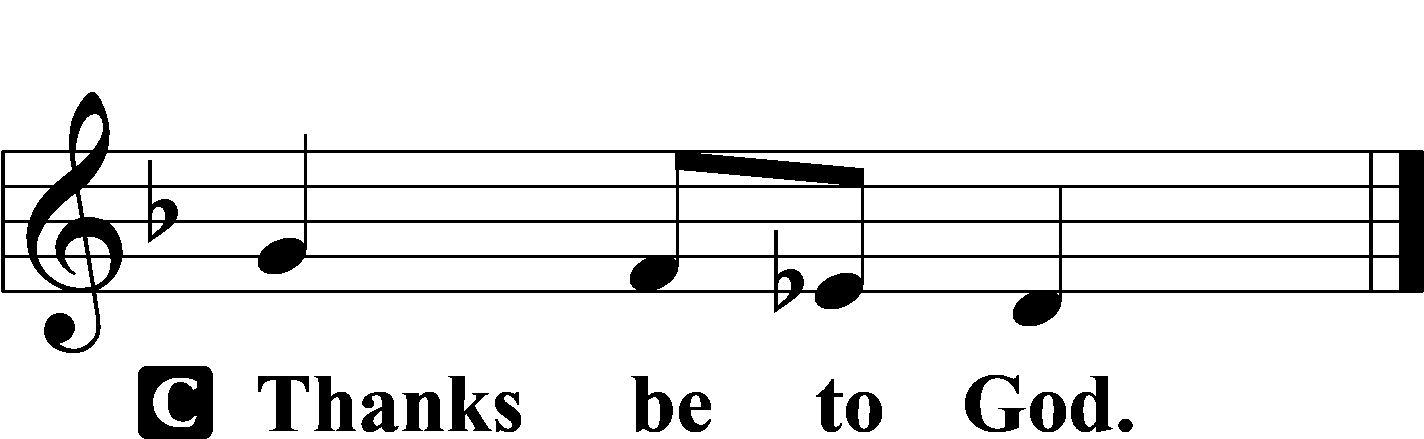 Benediction	LSB 234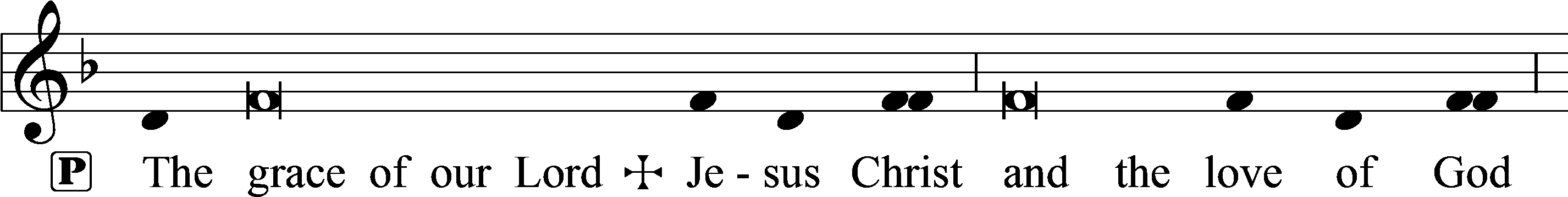 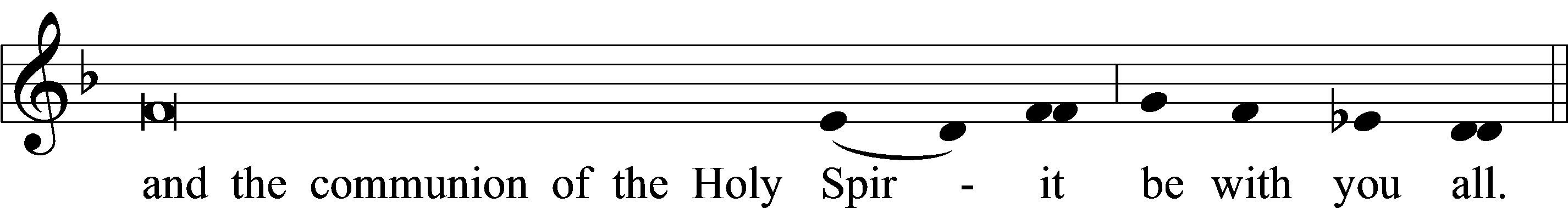 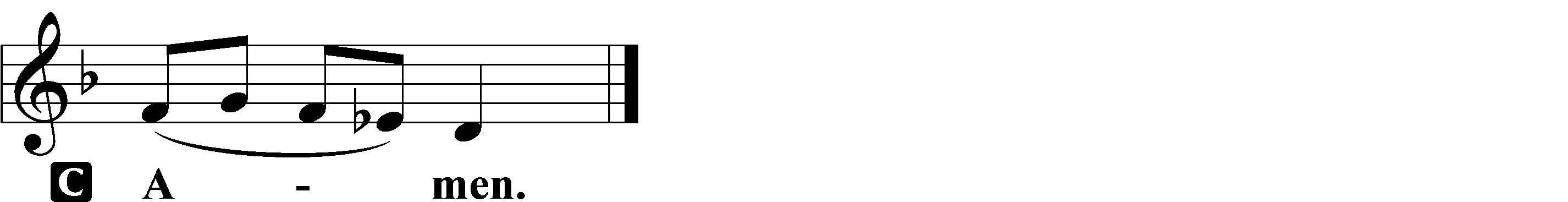 Closing Hymn:  	December 6, 2023  	LSB #339 “Lift Up Your Heads, You Everlasting Doors”	December 13, 2023	LSB # 352“Let the Earth Now Praise the Lord”	December 20, 2023	LSB #346 “When All the World Was Cursed”sssssssssssssssssssssssssssssssssssssssssssssssssssssssssssssssssssssssssssssAcknowledgmentsVespers from Lutheran Service BookUnless otherwise indicated, Scripture quotations are from the ESV® Bible (The Holy Bible, English Standard Version®), copyright © 2001 by Crossway, a publishing ministry of Good News Publishers. Used by permission. All rights reserved.Created by Lutheran Service Builder © 2023 Concordia Publishing House.